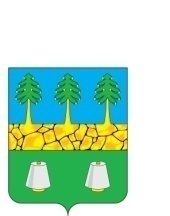 РОССИЙСКАЯ ФЕДЕРАЦИЯСовет народных депутатов муниципального образованиягород Камешково Камешковского районаР Е Ш Е Н И Еот 20.10.2022                                                                                                                  № 90О внесении изменений в решение Совета народных депутатов города КамешковоКамешковского района от 26.02.2015 № 263 «О пенсионномобеспечении муниципального служащего»Рассмотрев обращение  главы администрации Камешковского района           А.З.Курганского, в соответствии с частью 6 статьи 5, пунктом 12 части 1 статьи 11 Федерального закона от 02.03.2007 № 25-ФЗ «О муниципальной службе в Российской Федерации», статьей 19 Закона Владимирской области от 30.05.2007 № 58-ОЗ «О муниципальной службе во Владимирской области», статьей 16 Закона Владимирской области от 27.08.2004 № 135-ОЗ «О государственной гражданской службе Владимирской области», Совет народных депутатов муниципального образования город Камешково Камешковского района решил:1. Внести следующие изменения в решение Совета народных депутатов города Камешково Камешковского района от 26.02.2015 № 263 «О пенсионном обеспечении муниципального служащего»:1.1. Изложить часть 3 приложения к решению в новой редакции:«3. Муниципальным служащим, за исключением лиц, указанных в части 3.1 приложения к настоящему решению, назначается пенсия за выслугу лет при наличии стажа муниципальной  службы, минимальная продолжительность которого для назначения пенсии за выслугу лет в соответствующем году определяется согласно Федеральному закону от 15.12.2001 № 166-ФЗ «О государственном пенсионном обеспечении в Российской Федерации» в размере 45 процентов среднемесячного заработка муниципального служащего за вычетом фиксированной выплаты к страховой пенсии (с учетом повышения фиксированной выплаты к страховой пенсии) по старости (инвалидности), установленной в соответствии с Федеральным законом от 28.12.2013 года № 400-ФЗ «О страховых пенсиях» (далее - Федеральный закон «О страховых пенсиях»). 3.1. Муниципальным служащим, указанным в части 3 статьи 7 Федерального закона от 23.05.2016 № 143-ФЗ «О внесении изменений в отдельные законодательные акты Российской Федерации в части увеличения пенсионного возраста отдельным категориям граждан», назначается пенсия за выслугу лет при наличии стажа муниципальной службы Российской Федерации не менее 15 лет в размере 45 процентов среднемесячного заработка гражданского служащего за вычетом фиксированной выплаты к страховой пенсии (с учетом повышения фиксированной выплаты к страховой пенсии) по старости (инвалидности), установленной в соответствии с Федеральным законом «О страховых пенсиях».3.2. За каждый полный год стажа государственной гражданской службы Российской Федерации сверх 15 лет пенсия за выслугу лет увеличивается на 3 процента среднемесячного заработка. Размер пенсии за выслугу лет не может быть ниже 1500 рублей.»1.2. Изложить часть 5 приложения к решению в новой редакции:«5. Размер среднемесячного заработка, исходя из которого муниципальному служащему исчисляется пенсия за выслугу лет, не может превышать 1,4 суммы должностного оклада и ежемесячной надбавки к должностному окладу за выслугу лет на муниципальной службе по замещавшейся должности муниципальной службы либо 1,4 суммы должностного оклада и ежемесячной надбавки к должностному окладу за выслугу лет на муниципальной службе, сохраненного по прежней замещавшейся должности муниципальной службы в порядке, установленном действующим законодательством.».1.3. Изложить часть 6 приложения к решению в новой редакции:«6. В стаж (общую продолжительность) муниципальной службы для назначения пенсии за выслугу лет муниципальным служащим включаются периоды работы в соответствии со статьей 25 Федерального закона от 02.03.2007 N 25-ФЗ «О муниципальной службе в Российской Федерации». В стаж муниципальной службы для назначения пенсии за выслугу лет муниципальным служащим на основании обращений муниципальных служащих включаются (засчитываются) иные периоды в соответствии с нормативными правовыми актами Владимирской области.»1.4. Изложить часть 10 приложения к решению в новой редакции:«10. Пенсия за выслугу лет устанавливается распоряжением администрации Камешковского района.»1.5. Изложить часть 12 приложения к решению в новой редакции:«12. Размер пенсии за выслугу лет подлежит перерасчету при изменении фиксированной выплаты к страховой пенсии (с учетом повышения фиксированной выплаты к страховой пенсии) по старости (инвалидности), назначенной в соответствии с Федеральным законом «О страховых пенсиях», с даты повышения, а также при изменении в установленном порядке должностного оклада лиц, замещающих должности муниципальной службы в муниципальном образовании Камешковский район, с даты его изменения, если это изменение приводит к увеличению размера пенсии за выслугу лет. Если названное изменение приводит к уменьшению размера ранее назначенной пенсии за выслугу лет лицам, замещавшим должности муниципальной службы в муниципальном образовании город Камешково Камешковского района, выплачивается пенсия за выслугу лет в размере, установленном до принятия муниципальных правовых актов об изменении должностного оклада лиц, замещающих должности муниципальной службы в муниципальном образовании город Камешково Камешковского района. При определении размера пенсии за выслугу лет в порядке, установленном настоящей статьей, не учитывается сумма повышения фиксированной выплаты к страховой пенсии по старости в связи с достижением возраста 80 лет, устанавливаемая в соответствии с частью 1 статьи 17 Федерального закона «О страховых пенсиях».»1.6. Изложить часть 14 приложения к решению в новой редакции:«14. Правила обращения за пенсией за выслугу лет муниципальным служащим и лицам, замещающим муниципальные должности, ее назначение и выплаты устанавливаются постановлением администрации Камешковского района.»2. Настоящее решение вступает в силу после опубликования в районной газете «Знамя» и распространяется на правоотношения, возникшие с 01.07.2022.Глава города                                                                                                 Д.Ф. Сторожев                                                                                                      